Odd One Out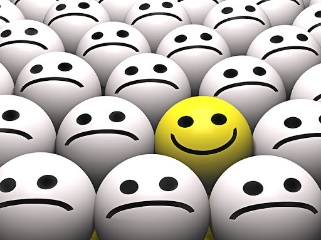 Collecting Like TermsSimplify each of the expressions. Colour in the odd one out on each row.